Copy of diploma of Student Science DaysCertificate of BREEAM coursePERSONAL INFORMATION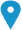 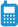 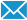   WhatsApp 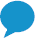 Sex Female | Date of birth 12/01/0000 | NationalityJOB APPLIED FORPOSITION PREFERRED JOB STUDIES APPLIED FORPERSONAL STATEMENTAn architectural student at the University of Maribor, participant of Erasmus+ ICM program.EDUCATION AND TRAINING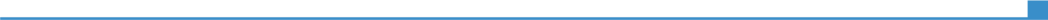 September 1st, 2017 – August31st, 2022Student of Moscow State University of Civil Engineering (MGSU)B.Sc.September 1st, 2017 – August31st, 2022Moscow State University of Civil Engineering (MGSU), Moscow, RussiaArchitecture and Construction Design, History, History of Arts, Descriptive geometry, Drawing,  History of Spatial Art,  Methodology of design,  Basics of Computer Graphics, Engineering Mechanics, Geodesic Surveying and Cartography, Architectural design of low-rise residential building, Climateand architecture, Basics of Professional Communications, Architectural visualization and others.Architecture and Construction Design, History, History of Arts, Descriptive geometry, Drawing,  History of Spatial Art,  Methodology of design,  Basics of Computer Graphics, Engineering Mechanics, Geodesic Surveying and Cartography, Architectural design of low-rise residential building, Climateand architecture, Basics of Professional Communications, Architectural visualization and others.Mother tongue(s)RussianOther language(s)UNDERSTANDINGUNDERSTANDINGSPEAKINGSPEAKINGWRITINGListeningReadingSpoken interactionSpoken productionEnglishB2B2B2B2B2Replace with name of language certificate. Enter level if known.Replace with name of language certificate. Enter level if known.Replace with name of language certificate. Enter level if known.Levels: A1/A2: Basic user - B1/B2: Independent user - C1/C2 Proficient user Common European Framework of Reference for LanguagesLevels: A1/A2: Basic user - B1/B2: Independent user - C1/C2 Proficient user Common European Framework of Reference for LanguagesLevels: A1/A2: Basic user - B1/B2: Independent user - C1/C2 Proficient user Common European Framework of Reference for LanguagesLevels: A1/A2: Basic user - B1/B2: Independent user - C1/C2 Proficient user Common European Framework of Reference for LanguagesCommunication skillsgood communication skills gained through my experience as member of group work at the University.Organizational / managerial skillsleadership (lead organizer of an art project)Job-related skillsgood computer skills in professional programsgood painting skillsgood scheduling skillsDigital competenceSELF-ASSESSMENTInformation processingCommunicationContent creationSafetyProblem solvingIndependent userIndependent userIndependent userIndependent userIndependent userLevels: Basic user - Independent user - Proficient user Digital competences - Self-assessment gridReplace with name of ICT-certificate(s)good command of office suite (word processor, presentation software)good command of photo editing software gained as an amateur graphic designergood command of 3d modelling software gained as an architectural studentOther skillscreating of architectural modelsADDITIONAL INFORMATIONPublications PresentationsProjects Conferences SeminarsHonors and awardsMemberships References Citations Courses CertificationsArchitecture of straw bale houses’, Student Science Days, Moscow, RussiaCertificated BREEAM course, Moscow, RussiaANNEXES